Iktatószám:SZERVEZETI ÜGYRENDMÓDOSÍTÁSOK JEGYZÉKETARTALOMJEGYZÉK1. ÁLTALÁNOS RENDELKEZÉSEK	41.1. az ÁOK jogállása, irányítása, adatai	41.2. az ügyrend személyi hatálya	42. az ÁOK FELÉPÍTÉSE, BELSŐ STRUKTÚRÁJA	52.1. az ÁOK FELÉPÍTÉSE	53. az ÁOK FELADATAI	7OKTATÁS	8Graduális képzés	8Szakorvosképzés	8KUTATÁS	94. az ÁOK vezetÉSI STRUKTÚRÁJA, BELSŐ MUNKAMEGOSZTÁSÁNAK RENDJE	94.1. KARI TANÁCS	94.1.1. A Kari Tanács összetétele	94.1.2. A Kari Tanács feladatai	104.2. A KARI TANÁCS MŰKÖDÉSI RENDJE	114.2.1. Kari Tanács összehívásának rendje	114.2.2. A Kari Tanács üléseinek előkészítése	124.2.3. A Kari Tanács ülése	124.2.4. Határozatképesség	134.2.5. Napirend	144.2.6. Napirendi pont megvitatása	144.2.7. Határozathozatal rendje	144.2.8. Véleménynyilvánítás az oktatási szervezeti egység vezetői pályázatról	154.2.9. Szavazás rendje	164.2.10. Jegyzőkönyv, kari tanácsi határozatok	194.3. DÉKÁN	194.3.1. A kar vezetője a dékán.	194.3.2. A dékán utasítási, ellenőrzési és irányítási joga	194.3.3. Dékáni megbízás	204.3.4. A dékán hatásköre és feladatai	214.4. DÉKÁNHELYETTESEK	224.5. ÁLLANDÓ BIZOTTSÁGOK	234.5.1. A Szenátus által létrehozott és a karon működő állandó bizottságok	234.5.2. A Kari Tanács által létrehozott és a karon működő állandó bizottságok	234.5.3. A Kari Tanács által létrehozott kari bizottságokra vonatkozó általános szabályok	234.6. Kari Tanács által létrehozott és a karon működő állandó bizottságok összetétele és hatásköre	244.6.1. Oktatási és Kredit Bizottság	244.6.2. Kurrikulum és Programakkreditációs Bizottság	254.6.3. Klinikai Bizottság	254.6.4. Gazdasági Bizottság	264.6.5. Jogügyi- és Felügyeleti Bizottság	264.6.6. Tudományos Bizottság	264.6.7. Szakképzési Bizottság	274.6.8. Minőségbiztosítási Bizottság	274.6.9. Diákjóléti Bizottság	284.7. IDEIGLENES (AD-HOC) BIZOTTSÁGOK	284.8. OKTATÓI, VEZETŐI PÁLYÁZATOK ELBÍRÁLÁSÁNAK RENDJE	284.9. KARI GAZDASÁGI IGAZGATÓ	294.10. DÉKÁNI HIVATAL	294.11. Szerződéses (megbízási) jogviszonyban történő feladatellátás köre, az ezzel összefüggő feladatok rendje	305. az ÁOK ADMINISZTRATÍV MŰKÖDÉSÉNEK RENDJE	305.1. HELYETTESÍTÉS RENDJE	305.2. SZIGNÁLÁS RENDJE	315.3. ALÁÍRÁS, KIADMÁNYOZÁS, KÖTELEZETTSÉGVÁLLALÁS RENDJE	315.3.1. A dékán hatásköre	315.4. Iratkezeléssel összefüggő szabályok	325.5. Kapcsolattartás, együttműködés	325.5.1. Közös megbeszélések, információáramlás	335.5.2. Kari Tanács	335.5.3. Vezetői értekezlet	335.5.4.  Tanszékvezetői Értekezlet	335.5.5. Körlevelek	345.6. Bélyegzők használata	346. A VEZETŐI ELLENŐRZÉSSEL, MUNKASZERVEZÉSSEL ÖSSZEFÜGGŐ SZABÁLYOK	346.1. Munkaidőre vonatkozó rendelkezések	346.2. szabadságok kiadására vonatkozó rendelkezések	346.3. munkaköri leírások elkészítése, aktualizálása, felülvizsgálata	356.4. a folyamatba épített és vezetői ellenőrzés eszközei, módszerei, típusai	356.5. az ÁOK működésével összefüggő kockázatok kezelése	356.6. a munkáltatói jogkör gyakorlásának rendszere	367. Hivatkozások listája	368. ZÁRÓ RENDELKEZÉSEK	389. Mellékletek	381. ÁLTALÁNOS RENDELKEZÉSEKA Semmelweis Egyetem Szervezeti és Működési Szabályzatának vonatkozó rendelkezéseit figyelembe véve az Általános Orvostudományi Kar (továbbiakban ÁOK) Szervezeti Ügyrendjét (továbbiakban SZR) az alábbiak szerint szabályozom.1.1. az ÁOK jogállása, irányítása, adatai1.2. az ügyrend személyi hatályaAz egyetemmel olyan közalkalmazotti jogviszonyban lévő személyekre terjed ki, akik a karhoz tartozó szervezeti egységek valamelyikében végzik közvetlenül vagy közvetve az oktatással és kutatással kapcsolatos feladataikat, speciális esetekben a karral munkavégzésre irányuló egyéb jogviszonyban lévő személyekre is.2. az ÁOK FELÉPÍTÉSE, BELSŐ STRUKTÚRÁJA2.1. az ÁOK FELÉPÍTÉSEOrganogram melléklet: SE-ÁOK-SZR-M01 – A szervezeti egység felépítéseAz ÁOK az egyetem Szervezeti és Működési Szabályzatában meghatározott és a 3. pontban részletezett feladatokat látja el.A hallgatók oktatásának, az intézeti, klinikai és tanszéki életnek, a karon folyó tudományos munkának összefogó igazgatási, oktatási, és tudományos kutatási szervezeti kerete. Ezen feladatok ellátásban részt vesznek:Az Általános Orvostudományi Kar intézetei és tanszékei 	Anatómiai, Szövet- és Fejlődéstani Intézet Biofizikai és Sugárbiológiai Intézet Élettani Intézet Farmakológiai és Farmakoterápiás Intézet	Genetikai, Sejt- és Immunbiológiai Intézet Genomikai Medicina és Ritka Betegségek Intézete Igazságügyi és Biztosítás-orvostani Intézet Kísérletes és Sebészeti Műtéttani Intézet	Kórélettani Intézet	Laboratóriumi Medicina Intézet	Magatartástudományi Intézet Népegészségtani IntézetOrvosi Biokémiai Intézet Orvosi Mikrobiológiai Intézet Orvosi Vegytani, Molekuláris Biológiai és Patobiokémiai Intézet I. Sz. Patológiai és Kísérleti Rákkutató Intézet II. Sz. Patológiai Intézet Családorvosi Tanszék Idegsebészeti Tanszék Neurointervenciós Tanszéki CsoportKlinikai Pszichológia TanszékOnkológiai Tanszék 	Klinikai Onkológiai Tanszéki Csoport Traumatológiai Tanszék 	Sportsebészeti és Sportorvostani Tanszéki CsoportÉrsebészeti Tanszék Szívsebészeti Tanszék Kardiológiai Tanszék – Kardiológiai Központ 	Vascularis Neurológiai Tanszéki Csoport Az Általános Orvostudományi Kar klinikái Aneszteziológiai és Intenzív Terápiás Klinika 	Honvéd-, Katasztrófa- és Rendvédelem-orvostani Tanszéki Csoport		Sürgősségi Orvostan-Oxiológia Tanszéki Csoport 	Klinikai SzimulációsTanszéki Csoport I. Sz. Belgyógyászati Klinika	II. Sz. Belgyógyászati Klinika 	Geriátriai Tanszéki Csoport III. Sz. Belgyógyászati Klinika 	Csontvelő-transzplantációs Tanszéki Csoport Infektológiai Tanszéki Csoport 	Reumatológiai és Fizioterápiás Tanszéki Csoport 		I. Sz. Kihelyezett Részleg (Betegápoló Irgalmasrend –Budai 			Irgalmasrendi Kórház bázisán) 		II. Sz. Kihelyezett Részleg (az ORFI bázisán) Bőr-, Nemikórtani és Bőronkológiai Klinika	Fül-Orr-Gégészeti és Fej-Nyaksebészeti Klinika I. Sz. Gyermekgyógyászati Klinika II. Sz. Gyermekgyógyászati Klinika	Mellkassebészeti Klinika Mellkassebészeti Tanszéki Csoport Tumorbiológia Tanszéki Csoport	Neurológiai Klinika Ortopédiai Klinika 	Mozgásszervi daganatok Tanszéki CsoportPszichiátriai és Pszichoterápiás Klinika Rehabilitációs Tanszéki Csoport Pulmonológiai Klinika Radiológiai és Onkoterápiás Klinika 	Nukleáris Medicina Tanszéki CsoportI. Sz. Sebészeti Klinika		Sebészeti Tanszéki Csoport II. Sz. Sebészeti Klinika 	Plasztikai Sebészeti Tanszéki Csoport	Szemészeti Klinika	I. Sz. Szülészeti és Nőgyógyászati Klinika II. Sz. Szülészeti és Nőgyógyászati Klinika	Transzplantációs és Sebészeti Klinika Urológiai Klinika	Városmajori Szív- és Érgyógyászati Klinika	Ezt a munkát segítik Oktató OsztályokGyakorló KórházakGyakorló OsztályokA Szenátus által létrehozott és a karon működő állandó bizottságokTanulmányi és vizsgabizottságSzociális és esélyegyenlőségi BizottságKreditátviteli BizottságEtikai és fegyelmi BizottságA Kari Tanács által létrehozott és a karon működő állandó bizottságok:Diákjóléti BizottságJogügyi és felügyeleti BizottságGazdasági BizottságKlinikai BizottságKurrikulum és programakkreditációs BizottságMinőségbiztosítási BizottságOktatási és KreditbizottságSzakképzési BizottságTudományos BizottságKari gazdasági igazgatóDékáni Hivatal3. az ÁOK FELADATAIA kar az egyetem Szervezeti és Működési Szabályzatában meghatározott és e pontban részletezett feladatokat látja el.A hallgatók oktatásának, a szakképzés, az intézeti, klinikai és tanszéki életnek, a karon folyó tudományos munkának összefogó igazgatási, oktatási, és tudományos kutatási szervezeti kerete. A szervezeti egységei közreműködésével oktatási, kutatási feladatokat lát el.OKTATÁSA felsőoktatási szakmai tevékenység szervezése a karon folyik, ennek keretében graduális és posztgraduális képzést végez.Graduális képzésA Magyar Felsőoktatási Akkreditációs Bizottság 2016/9/XI/4. számú határozatában megerősítette a karon folyó általános orvos osztatlan képzés akkreditációját 2019.december 31-ig.A karon magyar, angol és német nyelven általános orvosok osztatlan graduális képzése folyik, a képzési és kimenetei követelményekben meghatározottak szerint. A kar szervezeti egységei jelentős szerepet vállalnak a Fogorvostudományi, Gyógyszerésztudományi Kar hallgatóinak oktatásában is.A kar képzési célja a kor követelményeinek eleget tevő, a WHO és az Európai Unió elvárásainak is megfelelő, nemzetközi szinten ekvivalens diplomát adó színvonalas képzés, amely ugyanakkor megfelel a hazai követelményrendszernek.A képzési célhoz igazodó, egymásra épülő tantárgyakat, elméleti és gyakorlati óraszámot, a vizsgaformát valamint a tárgy kreditértékét a mintatanterv, a tartalmi követelményeket az adott tárgy tantárgyi programja határozza meg. A képzési programot az illetékes kari bizottságok előkészítését követően a kari tanács javaslata alapján az egyetem szenátusa hagyja jóvá.A kar jelentős oktatási tevékenységet lát el más felsőoktatási intézményekkel együttműködve az un. közös képzésekben (BME, PPKE). SzakorvosképzésA kar szerepet vállal a szakorvosképzésben. A diplomát szerzett orvosok szakképzésben vagy PhD-képzésben folytathatják tovább tanulmányaikat.Az Általános Orvostudományi Kar felsőfokú szakirányú szakképzésben betöltött szerepének megfelelően, mely szerint a felsőoktatási intézmény felelős a szakképzés elméleti és gyakorlati programjának végrehajtásáért, szakorvosképzést végez a betegellátó tevékenység tekintetében a Klinikai Központhoz tartozó szervezeti egységek közreműködésével. A kar részt vesz a licence képzésben és végzi a bevezetésével és a képzés adminisztrációjával kapcsolatos feladatokat.A kar az általános orvosok felsőfokú szakképzésen túl részt vesz a jogszabályban meghatározott, nem orvosi diplomához kötött egyéb egészségügyi szakirányú szakképzésben is.A kar keretében kerül sor a nemzetközi gyógyszerfejlesztési szakirányi továbbképzésre is.KUTATÁSA karon szoros összefüggés van a kutatott és az oktatott témák között.A kar kutatási programjai jól és közvetlenül szolgálják az oktatást, mivel túlnyomórészt társadalmi méretű orvostudományi problémák megoldására irányulnak. A kutatással kapcsolatos kari szintű feladatok előkészítése a kar Tudományos Bizottságának feladatát képezik.4.	az ÁOK vezetÉSI STRUKTÚRÁJA, BELSŐ MUNKAMEGOSZTÁSÁNAK RENDJE4.1. KARI TANÁCSA kar döntési, javaslattételi, véleményező és ellenőrzési joggal felruházott vezető testülete a Kari Tanács, amelynek elnöke a kar mindenkori dékánja, akadályoztatás esetén az általa kijelölt dékánhelyettes. A Kar Tanácsa a karhoz tartozó intézetek, klinikák, tanszékek vezetőinek, hallgatóinak, valamint a Kari Tanács más tagjainak közös önkormányzati testülete. A Kari Tanács összetételét és feladatait az Egyetem Szervezeti és Működési Szabályzata határozza meg.A Kari Tanács működésének rendjét jelen ügyrend 4.1.3. pontja tartalmazza. 4.1.1. A Kari Tanács összetételeA Kari Tanács szavazati joggal rendelkező tagjai:dékándékánhelyetteseka karhoz tartozó valamennyi oktatási szervezeti egység vezetője (intézetek, klinikák, tanszékek),a Hallgatói Önkormányzat Kari Választmányának elnöke, elnökhelyettese és a Hallgatói Önkormányzat Kari Választmánya által delegált hallgatók, akiknek összlétszáma nem haladhatja meg a 10 %-t,a német nyelvű képzésben résztvevő hallgatók közül, a DSVS által tagjai közül (Deutschsprachige Studentenvertretung Semmelweis) delegált 1 fő, valamint az angol nyelvű képzésben résztvevőhallgatók közül az ISAS (International Student Association of Semmelweis) által tagjai közül delegált 1 fő, amennyiben az idegen nyelvű képzésben résztvevő hallgatók létszáma eléri, vagy meghaladja az összes kari hallgatói létszám 10 %-átaz orvosképzésben részt vevő Arc-Állcsont-Szájsebészeti és Fogászati Klinika Igazgatójaaz Asklepios Campus Hamburg székhelyen kívüli képzés egy képviselőjeA Kari Tanács állandó meghívottai tanácskozási joggal - szavazati jog nélkül: az Egyetem rektoraa kancellára Klinikai Központ elnöke, vagy az általa delegált 1 fő amennyiben nem tagja a Kari Tanácsnaka gazdasági főigazgatóa műszaki főigazgatóaz emberierőforrás-gazdálkodási főigazgatóaz ellenőrzési igazgatóa Doktori Tanács Elnöke, vagy az, akit a Doktori Tanács tagjai közül helyettesítésével megbíza reprezentatív szakszervezetek delegáltja, a Közalkalmazotti Tanács delegáltjaa Dékáni Hivatal vezetőjea Kar dékánja által meghívott más személyA Kar dékánja a Kari Tanács ülésére – a napirend tárgyára tekintettel – a testület tagjain kívül más személyeket is meghívhat. A Kari Tanács tagja nem lehet olyan hallgató, akinek hallgatói jogviszonya szünetel. 4.1.2. A Kari Tanács feladataiA Kari Tanács dönt:működésének rendjéről,a dékánhelyettesek számáról,kari állandó bizottságok vezetőinek és tagjainak személyére vonatkozó javaslatról a Szenátus részére, működéséről,a tantárgyi programok jóváhagyásáról, továbbá a kötelezően, valamint szabadon választott tantárgyak köréről és az oktatás szerkezetéről,a kari oktató-nevelőmunka elvi kérdéseiről,a záróvizsga-bizottság elnökeinek megválasztásáról,a Kar képviseletében a Szenátus tagjainak megválasztásáról,a Kar nemzetközi oktatási és tudományos kapcsolatairól,az Egyetem hallgatói részére alapított kari kitüntetések, kari díjak odaítéléséről,azokban a kérdésekben, melyeket az Egyetem Szervezeti és Működési Szabályzata hatáskörébe utal.A Kari Tanács véleményt nyilvánít:a Kar hallgatóit érintő, a jogszabályokban és az egyetemi szabályzatokban meghatározott tanulmányi ügyekben,a Kar munkájáról, a Szenátusnak küldendő beszámolókról és jelentésekről, a dékáni és dékánhelyettesi pályázatokról,az igazgatói, tanszékvezetői megbízásokról, a Szenátus által visszautalt ügyek újratárgyalásáról,oktatási szervezeti egységek létesítéséről, összevonásáról, megszűnéséről,tudományos programok meghatározásáról, a kutatási eredmények értékeléséről,az egyetemi tanárok/docensek kinevezéséről,mindazokban az ügyekben, amelyeket a dékán a Tanács elé terjeszt, valamint azokban, amelyekkel kapcsolatban az egyetemi Szervezeti és Működési Szabályzat elrendeli a Kari Tanács véleményének kikérésétegyetemi kitüntetések, díjak adományozásáról.A Kari Tanács javaslattételi joga:a Kari Tanács a Kar és az Egyetem életét érintő bármely kérdésben javaslattal, kezdeményezéssel fordulhat a Szenátushoz, a rektorhoz, a kancellárhoz,javaslatot tesz a Szenátus döntéséhez aegyetemi tanárok kinevezésének és felmentésének előterjesztéséreegyetemi magántanári és címzetes egyetemi tanári és címzetes egyetemi docensi cím adományozására,állami kitüntetések adományozásáraSzenátus által az Egyetem hallgatói részére alapított kitüntetések, díjak odaítélésérealapképzési, illetve mesterképzési, szakirányú továbbképzési, felsőfokú szakképzési szakalapítására, indítására,Kar képzési programjára.4.2. A KARI TANÁCS MŰKÖDÉSI RENDJE4.2.1. Kari Tanács összehívásának rendjeA Kari Tanács feladatait és hatáskörét ülésein gyakorolja. A Kari Tanács üléseit – a tanév során legalább kéthavonta – a dékán hívja össze és vezeti. A Kari Tanács rendkívüli összehívását kezdeményezheti és napirendi javaslattal élheta) a Szenátusb) a rektorc) a kancellárd) a Klinikai Központ elnöke,e) a Kari Tanács tagjainak egyharmada,f) a HÖK Kari Választmánya, valamint a Doktorandusz ÖnkormányzatA Kari Tanács ülése az Egyetem alkalmazottai, hallgatói számára nyilvános. A Kari Tanács szavazati jogú tagjai több, mint 50 %-nak kérésére zárt ülést, titkos szavazást kell tartani. Minden esetben titkos szavazást kell tartani személyi kérdésekben. Személyi kérdést nem érintő és nem ügyrendi kérdésben név szerinti szavazást kell tartani, ha az ülésen jelenlévő szavazati joggal rendelkező tanácstagok több mint 50 %-a kéri. A zárt ülésen a szavazati joggal rendelkező kari tanácstagokon kívül csak a tanácskozási joggal rendelkező személyek, valamint a Dékáni Hivatal oda beosztott munkatársai vehetnek részt. A zárt ülésen meghozott döntés titkosságáról a Kari Tanács külön határoz.4.2.2. A Kari Tanács üléseinek előkészítése1. A Kari Tanács üléseit a Dékáni Hivatal készíti elő. 2. A Kari Tanács ülésének napirendjére kerülő előterjesztések írásbeli, illetve szóbeli előterjesztések lehetnek. Szóbeli előterjesztés – a Kari Tanács eltérő döntése hiányában - csak tájékoztató jellegű lehet.3. A Kari Tanács napirendjére és megtárgyalásra csak olyan javaslatok kerülhetnek, melyek a szükséges mellékleteikkel együtt az egyetemi és kari szabályzatokban, valamint az eseti jelleggel meghatározott határidőben benyújtásra kerülnek. A határidőn túl érkezett javaslatok megtárgyalására nem kerülhet sor, kivéve abban az esetben, ha az ügy elbírálása halasztást - annak jellegére tekintettel - nem tűr és annak napirendre tűzéséhez a kar dékánja hozzájárult. 4. A Kari Tanács ülésére csak alaposan, a jogszabályok és egyetemi szabályzatok által előírt rendelkezések figyelembevételével előkészített, megtárgyalásra és döntéshozatalra alkalmas előterjesztés kerülhet. 5. A Kari Tanács napirendjére kerülő előterjesztések írásos anyagát az ülés előtt legalább 3 nappal a Kari Tanács tagjainak írásban vagy elektronikus úton meg kell küldeni. 6. A dékáni hivatal vezetője a Kari Tanács elé kerülő előterjesztést az elektronikus kari adatbázisba történő feltöltés útján bocsátja a Kari Tanács tagjainak rendelkezésére. A Kari Tanács minden tagja számára hozzáférést kell biztosítani az elektronikus kari tanácsi adatbázishoz.7. A körültekintő és megalapozott döntéshozatal érdekében – rendkívül indokolt eseteket kivéve – kerülni kell, hogy a napirendi pontokhoz tartozó előterjesztéseket a tanács tagjai az ülésen kapják meg. A helyszínen csak olyan kisebb terjedelmű, jól áttekinthető kiegészítő anyagok kiosztására kerülhet sor, amelyek nem érintik az eredeti előterjesztés tartalmi lényegét, csupán annak kiegészítésére vagy aktualizálására irányulnak. 4.2.3. A Kari Tanács ülése1. A Kari Tanács üléseit a dékán, akadályoztatása esetén illetve személyét érintő kérdések tárgyaláskor az általános dékánhelyettes, mindkettő távollétében a dékán által kijelölt dékánhelyettes az ülés elnökeként nyitja meg és vezeti. 2. Dékánválasztás illetve a dékán ellen indított bizalmatlansági eljárás esetén a Kari Tanács elnöke a Kari Tanács korelnöke.Ennek körében: - 	megnyitja az ülést -	felkéri a jegyzőkönyvhitelesítőit- 	megállapítja a Kari Tanács határozatképességét vagy annak hiányát- 	közli a kimentéseket- 	indítványozza az előzetesen megküldött napirend jóváhagyását, indokolt esetben módosítását - 	megnyitja és vezeti a vitát- 	összefoglalja, majd lezárja a napirendi pont vitáját, ismerteti a határozati javaslat szövegét és a szavazás módját - 	elrendeli a szavazást- 	kihirdeti a Kari Tanács határozatát- 	berekeszti azt ülést4.2.4. Határozatképesség1. A Kari Tanács határozatképes, ha azon szavazati jogú tagjainak legalább 60 %-a jelen van.2. Ha a Kari Tanács nem határozatképes, a Kari Tanács elnöke a kari tanácsülést berekeszti.3. Ha a Kari Tanács ülését határozatképtelenség miatt nem lehet megtartani, akkor az újabb ülés az eredeti ülés időpontját követő legalább 3, legfeljebb 15 napra össze kell hívni.4. A Kari Tanács tagjai személyesen vesznek részt a testület munkájában, szavazati jogukat csak személyesen gyakorolhatják. A kar tisztségviselőihez kérdéseket intézhetnek, amelyre közvetlenül szóban vagy 15 napon belül írásban választ kell kapniuk. Az oktatási szervezeti egység vezetőjét – akadályoztatása esetén – általános helyettese képviselheti a testület munkájában, tanácskozási joggal, a helyettest a határozatképesség megállapításánál figyelmen kívül kell hagyni. 5. A Kari Tanács tagjai a személyüket közvetlenül érintő kérdések vitájában és a szavazásban nem vehetnek részt.6. Az ülés elnöke által megbízott személy köteles folyamatosan ellenőrizni az ülés határozatképességét. Ha a határozatképesség hiányát állapítja meg, akkor e körülményről tájékoztatja az ülés elnökét. A határozatképtelenné vált ülést be kell rekeszteni, tekintet nélkül a még hátralévő, határozathozatalt igénylő napirendi pontok jellegére és a továbbiakban a 3. pont szerint kell eljárni.7. A Kari Tanács tagjai (szavazati joggal, illetve tanácskozási joggal rendelkezők) távolmaradásukat kötelesek legkésőbb az ülés napját megelőző munkanapon a Dékáni Hivatal Titkárságán bejelenteni. A Kari Tanács tagjai az esetleges késést, illetve a korábbi távozás szándékát is kötelesek jelezni. A Kari Tanács ülésén a kimentéseket a levezető elnök név szerint bejelenti.    4.2.5. Napirend1. A rendes ülés napirendjére a dékán tesz javaslatot. 2. Az ülés napirendjét – módosítási javaslat esetén a módosított napirendi javaslatot – a levezető elnök indítványára a Kari Tanács fogadja el. 3. A napirendi pontok tárgyalására egyenként, egymást követően kerül sor, de szorosan összefüggő tárgyú napirendi pontok együtt is tárgyalhatók. 4.2.6. Napirendi pont megvitatása1. Az előterjesztő, bizottsági vélemény esetén a bizottság elnöke az előzetesen kiküldött írásbeli anyaghoz szóbeli kiegészítést fűzhet. 2. A napirendi pontok megvitatása során először a kérdések felvetésére kell lehetőséget adni. Ha a Kari Tanács tagja olyan lényeges adatok közlését kéri, amelyeket az előadó ott és akkor nem tud megadni, és e nélkül a kérdés nem dönthető el, a kérdező javaslatára a napirend további tárgyalását a tanács elhalaszthatja. A kérdésekre adott válasz után, illetve kérdések hiányában az elnök megnyitja a vitát. A nagy fontosságú és összetett témák tárgyalásánál az elnök általános és részletes vitát is elrendelhet. 4.2.7. Határozathozatal rendjeA Kari Tanács határozatait a jelenlévő tagok egynemű szavazatának egyszerű többségével hozza, kivéve, ha erről jogszabály, egyetemi szabályzat vagy a jelen szabályzat eltérően nem rendelkezik.Szavazás elrendelése előtt a jelenlévő, szavazati joggal rendelkező kari tanácstagok számát meg kell állapítani. Szavazást elrendelni csak határozatképesség esetén szabad. A szavazati jog személyhez kötött. Minden szavazati jogú tagnak 1 szavazata van.A szavazattöbbséget az egynemű szavazatok számának a Kari Tanács jelenlévő szavazati jogú tagjainak számához viszonyítva kell megállapítani.Egyszerű többséget igénylő döntéshozatalnál a szavazásra bocsátott javaslatot akkor kell elfogadottnak tekinteni, ha arra a jelenlévő, szavazati joggal rendelkező kari tanácstagok több mint fele „igen”-nel szavaz. Ha a jelenlévő, szavazati jogú kari tanácstagoknak több mint a fele „nem”-mel szavaz, a Kari Tanács a javaslatot elutasítja. Nincs állásfoglalás, amennyiben egyik fenti szavazati eredmény sem alakul ki.A szavazást követő állásfoglalás hiányában a Kari Tanácsnak határozatban intézkednie kell a további teendőkről (új előkészítés, újratárgyalás, új információk beszerzése stb.). Amennyiben nyílt szavazásnál - a Dékán szavazata nélkül - szavazategyenlőség alakul ki, a  kar dékánjának szavazata dönt.Minősített többséget igénylő állásfoglalás esetén a szavazásra bocsátott javaslatot akkor kell elfogadottnak tekinteni, ha az „igen” szavazatok száma eléri a jelenlévő, szavazati jogú kari tanácstagok számának kétharmadát.Személyi kérdésekben – amennyiben a döntés nem a Kari Tanács határkörébe tartozik (pályázatok, címek, kitüntetések stb.) – egy jelölt esetén a jelenlévő, szavazati jogú kari tanácstagok több mint felének „igen” szavazata szükséges a támogatáshoz, két vagy több jelölt esetén a Kari Tanács az „igen” szavazatok száma alapján alakítja ki véleményét (szavazategyenlőség esetén azonos helyre sorolja a jelölteket), kivéve a 4.2.8 pontban megfogalmazott eseteket.4.2.8. Véleménynyilvánítás az oktatási szervezeti egység vezetői pályázatról1. Ha a bíráló bizottság a pályázati kiírás ismételt meghirdetésére tesz javaslatot, a Kari Tanács az ismételt kiírás tárgyában nyilvánít véleményt. Ha az ismételt kiírást nem támogatta a Kari Tanács egyszerű többsége, a Kari Tanács a pályázatokat véleményezi a 2)-4) pontokban meghatározott eljárásrend szerint.2. Amennyiben a pályázati kiírás keretében egy jelöltről nyilvánít véleményt a Kari Tanács, a jelenlévők több mint a felének „igen” szavazata szükséges a pályázat támogatásához. Ha a jelölt nem kapta meg a jelenlévők több mint felének „igen” szavazatát, a Kari Tanács egyben ezzel új pályázat kiírását támogatja.3. Amennyiben a pályázati kiírás keretében két jelöltről nyilvánít véleményt a Kari Tanács, azt a pályázót támogatja, aki a jelenlévők több mint a felének „igen” szavazatát megkapta. Ha két jelölt közül egyik pályázó sem kapta meg a jelenlévő szavazati jogú kari tanácstagok több mint felének „igen’” szavazatát, akkor a Kari Tanács a legtöbb „igen” szavazatot kapott jelöltre ismételten szavaz. Ha az ily módon lefolytatott szavazás eredményeképpen a jelölt nem kapja meg a jelenlevő szavazati joggal rendelkező kari tanácstagok több mint felének „igen” szavazatát, a Kari Tanács egyben új pályázat kiírását támogatja.4. Amennyiben a pályázati kiírás keretében három vagy több jelöltről nyilvánít véleményt a Kari tanács, a véleménynyilvánítás többfordulós. Amennyiben az első szavazási fordulóban egyik jelölt sem kapta meg a jelenlévő szavazati joggal rendelkező kari tanácstagok több mint felének „igen’” szavazatát, kiesik az a jelölt, aki a legkevesebb igen szavazatot kapta, azaz a legkevesebb „igen” szavazatot kapott jelölt neve már nem szerepel a második szavazási fordulóban.  A szavazási eljárás ilyen módon folytatódik mindaddig, amíg valamelyik jelölt megkapja a jelenlévő szavazati joggal rendelkező kari tanácstagok több mint felének „igen”’ szavazatát. Amennyiben az utolsó szavazási fordulóban részt vevő két jelölt közül egyik pályázó sem kapja meg a jelenlévő szavazati jogú kari tanácstagok több mint felének „igen’” szavazatát, akkor a Kari Tanács a legtöbb „igen” szavazatot jelöltre ismételten szavaz. Ha az ily módon lefolytatott szavazás eredményeképpen a jelölt nem kapja meg a jelenlevő szavazati joggal rendelkező kari tanácstagok több mint felének „igen” szavazatát, a Kari Tanács egyben új pályázat kiírását támogatja. Bármely forduló szavazategyenlősége (azonos az „igen” szavazatok száma) esetén valamennyi érintett pályázóról ismételt szavazás keretében nyilvánít véleményt a kar, és a legtöbb „igen” szavazatot kapott jelölt vesz részt a további forduló(/k)ban. 4.2.9. Szavazás rendje1. A szavazás módját a levezető elnök dönti el azzal, hogy személyi kérdésekben minden esetben titkos szavazást kell tartani. 2.	A szavazás lehet:- 	nyílt szavazás	-	titkos szavazás-	elektronikus távszavazás3 .	A nyílt szavazás történhet:a) 	kézfelemeléses szavazással, vagy b) 	szavazatszámláló gép alkalmazásával, a szavazás folyamatát mindenki által látható módon kivetítve, illetvec) 	név szerinti szavazásA kézfelemeléssel történő szavazás összeszámlálására a Kari Tanács elnöke 1 oktatóból és 1 hallgatóból álló bizottságot kér fel.A szavazás eredményét az ülést levezető elnök állapítja meg.A szavazatszámláló gép alkalmazásával történő szavazás eredményét rögzítő, az ülést levezető elnök által felkért kari tanácstag aláírásával hitelesített számítógépes lista a jegyzőkönyv mellékletét képezi.A Kari Tanács ugyanazon döntési javaslat esetében egy alkalommal javasolhat név szerinti szavazást.A név szerinti szavazáskor az ülést levezető elnök által felkért dékánhelyettes ABC sorrendben felolvassa a szavazati joggal rendelkező kari tanácstagok névsorát. A kari tanácstag felállva „igen”, „nem”, „tartózkodom” nyilatkozattal szavaz.A dékánhelyettes a szavazatot a névsoron feltünteti, a szavazatokat összeszámolja, és a szavazás eredményét – névsorral együtt – átadja a Kari Tanács elnökének. A szavazás eredményét a Kari Tanács elnöke hirdeti ki.Az ülést levezető elnök által felkért két jelenlévő kari tanácstag által hitelesített névsor a jegyzőkönyv mellékletét képezi. 4.	A titkos szavazás történhet:szavazógéppelszavazólappalSzavazógéppel, a szavazás folyamatát mindenki által látható módon kivetítve.Szavazógéppel történő titkos szavazás esetén a szavazás eredményét rögzítő, az ülést levezető elnök által felkért kari tanácstag aláírásával hitelesített számítógépes lista a jegyzőkönyv mellékletét képezi. Titkos szavazás esetén a szavazógép kizárólag névtelen üzemmódban alkalmazható.A szavazógép működésének leírását a kari szervezeti ügyrend 6. számú melléklete tartalmazza.Szavazólappal történő szavazás esetén a szavazatok megszámlálására a Kari Tanács elnöke legalább 3 tagú szavazatszámláló bizottságot hoz létre. Az urnás szavazáskor alkalmazandó szavazólapok a kar szervezeti ügyrendjének 4. számú mellékletei.5. 	Elektronikus távszavazásA dékán kezdeményezésére Kari Tanács ülésen kívül (két kari tanácsülés közötti időszakban) -  személyi kérdéseket kivéve - az  itt meghatározott feltételek teljesülése esetén elektronikus úton is történhet a szavazás és hozható döntés:- az ügy egyszerű megítélésű - sürgős elbírálást igényel.Az elektronikus távszavazás technikai lebonyolítását a dékán felhatalmazása alapján a Dékáni Hivatal Titkársága végzi.A kar tagjai az egyetemi levelező rendszeren keresztül kaphatják meg az előterjesztést, és adhatják le szavazatukat. A Hallgatói Önkormányzat képviselői az általuk megadott e-mail címre kapják meg az előterjesztést, valamint azon keresztül adhatják le szavazatukat. Érvényes szavazat csak a nyilvántartásban szereplő e-mail címről adható le. A kar tagjai a személyes azonosítás érdekében az elektronikus szavazást lebonyolító személy által megadott - szavazásonként változó legalább 6 karakterből álló, számokat és betűket is tartalmazó – azonosítási kódot kapnak, amelyet a szavazólapon fel kell tüntetni. Ha ugyanazon alkalommal több eldöntendő kérdés kerül megküldésre, ebben az esetben egy kód alkalmazható a többi szavazás lebonyolításánál.Az egyéni azonosítót a dékáni hivatal az eldöntendő kérdéssel egyidőben juttatja el a Kari Tanács tagjainak.Legalább három munkanappal a szavazás kezdő időpontját megelőzően a napirendet és a döntést megalapozó írásos dokumentációt el kell juttatni a tagok számára azzal, hogy a szavazásra legalább egy munkanapot biztosítani kell. Az elektronikus szavazás lebonyolításának időtartamát (a kezdő és a záró időpontot - dátum, óra, perc pontossággal)  a kar dékánja határozza meg. Az időpontok megállapításánál a munkaszüneti illetve az ünnepnapokat figyelmen kívül kell hagyni. A szavazás csak munkanapon bonyolítható le.A dékáni hivatal vezetője által megbízott személy figyelemmel kíséri a szavazás menetét. A dékán a szavazás időtartama alatt bármikor dönthet a szavazás felfüggesztéséről. Szavazni „igen” „nem” „tartózkodom” és „a kérdés ülés nélkül nem dönthető el” szavazattal lehet. A Kari Tanács elnöke a Kari Tanács tagjaival együtt szavaz. A szavazás során megküldött szavazólapok száma alapján állapítható meg a határozatképesség. A leadott szavazat érvénytelen ha:határidőn túl érkeziknem tartalmazza a személyes azonosító kódota leadott szavazat tartalma egyértelműen nem állapítható megnem a nyilvántartásban meghatározott e-mail címről kerül leadásranem a megküldött szavazólap alkalmazásával történik a szavazásAmennyiben „a kérdés ülés nélkül nem dönthető el” szavazatok száma a szavazati jogú tagok több, mint felének válasza, a kérdés megvitatására, eldöntésére a Kari Tanács ülését össze kell hívni.Érvényes és eredményes a szavazás, ha a Kari Tanács tagjainak legalább 60 %-a részt vett a szavazásban és a szavazásban részt vett tagok több mint fele egyhangú döntést hozott.Az elektronikus szavazás eredményét a kar dékánja hitelesíti, és erről a következő kari tanácsülésen tájékoztatást ad.Az eredményt határozatba kell foglalni és nyilvánosságra kell hozni az intraneten. 4.2.10. Jegyzőkönyv, kari tanácsi határozatok A Kari Tanács üléseiről jegyzőkönyvet kell készíteni.1. A Kari Tanács üléseiről készített jegyzőkönyvet a Kari Tanács elnöke által felkért két tanácstag hitelesíti. A hitelesítést követően a jegyzőkönyvet az ülést levezető elnök írja alá. A jegyzőkönyv tartalmazza a vitában elhangzott felszólalásokat, a szavazások eredményét. A jegyzőkönyv mellékletét képezi a kari tanácsülés jelenléti íve. 2. A döntéseket 15 napon belül határozatba kell foglalni és nyilvánosságra kell hozni.3. A Kari Tanács döntéseit határozatba kell foglalni, melyben szabatosan és kellő részletességgel rögzíteni kell a döntés lényeges elemeit, meg kell jelölni a végrehajtás határidejét, a végrehajtásért felelős személy(ek) nevét.4. Amennyiben a döntés jelentősége, terjedelme vagy összetettsége indokolja, a határozat szövegének megfogalmazására a Kari Tanács az előterjesztő részvételével munkacsoportot kérhet fel. 5. A Kari Tanács határozatait 30 napon belül meg kell küldeni a rektornak, a kancellárnak, a további intézkedésre feljogosított szervezeti egységnek, a napirend előterjesztőjének, a végrehajtásért felelős és az abban érdekelt személyeknek, illetve amennyiben a döntés következtében a szenátus következő ülésére történő előterjesztés szükséges legalább 5 nappal a szenátus ülése előtt.6. A kari tanácsülések jegyzőkönyvei és határozatai az egyetem közalkalmazottai és hallgatói részére nyilvánosak, azokba munkaidőben a Dékáni Hivatalban betekinthetnek, illetve részükre a határozatokat az intraneten hozzáférhetővé kell tenni. A jegyzőkönyvről másolat nem készíthető.4.3. DÉKÁN4.3.1. A kar vezetője a dékán.4.3.2. A dékán utasítási, ellenőrzési és irányítási joga	1. A szakmai és a napi munkavégzéshez kapcsolódó utasítási, ellenőrzési és irányítási jogot a dékán gyakorolja az oktatási-kutatási tevékenység tekintetében – mind az oktatási-kutatási tevékenységet ellátó tanszék és az intézet, mind pedig az oktatási-kutatási tevékenységet is ellátó egyetemi klinika és a betegellátásban részt vevő intézet esetében.2. A dékán a munkáltatói jogköre gyakorlása során – figyelemmel a jelen szabályzatban, valamint az Egyetem szabályzataiban foglalt rendelkezésekre – a munkáltatói jogok gyakorlására, vagy egyes, a munkáltatói jogkörébe tartozó intézkedések megtételére a kancellár egyetértésével jogosult.3. A kar dékánja gazdálkodik a kar rendelkezésére álló oktatási és kutatási költségvetési keretekkel és egyéb bevételekkel, annak érdekében, hogy a kar felsőoktatási, tudományos kutatási, igazgatási szervezeti egységként a felsőfokú képzés feltételeit biztosíthassa és szervezhesse. A kar köteles gazdasági egyensúlyának fenntartására.4. A kar gazdálkodásával összefüggő döntéseinek meghozatala során – mind a Kari Tanács, mind a dékán, mind a bizottságok, illetve oktatási szervezeti egységek vagy azok vezetőinek döntési jogosultsága esetén – a kancellár területét, hatáskörét érintő döntések esetén az Egyetem szabályzataiban foglalt rendelkezések figyelembevételével a kancellár egyetértése szükséges. A kancellár egyetértését a döntésre jogosult szerv(ezet) elnöke, vezetője, vagy a döntési jogkörrel érintett személy kezdeményezi. A kancellár egyetértése hiányában meghozott döntés nem hajtható végre, az egyetértés megkérésének elmulasztásából fakadó kárért a döntésre jogosult szerv(ezet) vagy személy felelős. 4.3.3. Dékáni megbízás1. A dékáni megbízásra a rektor nyilvános pályázatot ír ki. A dékáni megbízás határozott időre, legfeljebb három évre adható, és egy alkalommal - pályázat alapján -meghosszabbítható. A dékán megbízása és megbízásának visszavonása a rektor hatáskörébe tartozik, és felette a munkáltatói jogokat a rektor gyakorolja.2. A pályázati határidő lejárta után a pályázatok elbírálására a rektor egy elnökből és négy tagból álló bizottságot hoz létre, melynek magasabb vezetői megbízásra kiírt pályázat esetén a Kjt. 20/A. §-a alapján nem lehet tagja a kinevezési, megbízási jogkör gyakorlója.3. A Kari Tanács meghallgatja a dékáni megbízásra pályázók bemutatkozását és programját, ezt követően meghallgatja a rektor véleményét, majd titkos szavazással véleményt nyilvánít a pályázatokról. Egy jelölt esetében a jelenlevők abszolút többségének, azaz a jelen lévők több mint a felének igenlő szavazata szükséges a pályázat támogatásához. Több jelölt esetén a Kari Tanács a pályázatokról az igenlő szavazatok arányában történő rangsorolással nyilvánít véleményt. Szavazategyenlőség esetén a pályázatokat azonos rangsor-helyre kell sorolni.4. A dékáni megbízásra benyújtott pályázatok rangsorolásáról a Szenátus -a Kari Tanács ülését követő első ülésén a Kari Tanács véleményének mérlegelésével dönt. Egy jelölt esetében a jelen lévők abszolút többségének, azaz jelen lévők több mint a felének igenlő szavazata szükséges a pályázat támogatásához. Több jelölt esetén a pályázatokat a Szenátus az igenlő szavazatok arányában rangsorolja. Szavazategyenlőség esetén a pályázatokat azonos rangsor-helyre kell sorolni.5. A rektor a Kari Tanácsa és a Szenátus véleményének mérlegelésével - legkésőbb a Szenátus ülését követő 30 napon belül - dönt a dékáni megbízás kiadásáról.A dékán tevékenységéről félévenként beszámol a Kari Tanácsnak a kari tanácsi döntések végrehajtásáról.6. A Kari Tanács valamennyi tagja kétharmadának igenlő szavazatával kezdeményezheti a rektornál a dékán visszahívását.7. A dékáni megbízás megszűnik, amikor a dékán betölti a 65. életévét. 4.3.4. A dékán hatásköre és feladataiA dékán - feladatainak ellátása során - felügyeleti, valamint általános utasítási jogkörrel rendelkezik. Ez a jogköre nem terjed ki a Kari Tanácsra, a Hallgatói Önkormányzat Kari Választmányára, az öntevékeny csoportokra, valamint a Karon működő érdekképviseleti szervekre.1. A dékán - 	ellátja a kar képviseletét, gondoskodik a jogszabályok és az egyetemi szabályzatok 	betartásárólgazdálkodik a kar rendelkezésére álló éves költségvetési keretekkelelőkészíti a Kari Tanács üléseit és végrehajtja határozataitkezdeményezheti a Hallgatói Önkormányzat Kari Választmánya összehívását,ideiglenes bizottságot hozhat létre,a Kari Tanács, a Szenátus és az illetékes szakmai fórumok véleményének beszerzése után az oktatási szervezeti egységek (intézetek, klinikák és tanszékek, stb.) igazgatóit megbízza; a dékán gyakorolja az egyetemi klinikák és a betegellátásban részt vevő intézetek igazgatói tekintetében valamennyi alapvető munkáltatói jogot, azzal, hogy a vezetői megbízás, illetve annak visszavonása tekintetében a Klinikai Központ elnöke egyetértési jogot gyakorolaz illetékes tanszékvezető (intézetigazgató) meghallgatását követően megbízza azon tárgyak előadóit, amelyeket nem a karhoz tartozó tanszékek oktatnakszervezi, irányítja és ellenőrzi a karon folyó gazdálkodási munkát; előzetes véleményezési és javaslattételi jogot gyakorol a kar gazdasági igazgatójának kinevezésével kapcsolatbanösszefogja és koordinálja a karon működő oktató-, tudományos-, és más szervezeti egységek munkájáta rektor és a kancellár által átruházott jogkörben és a munkáltatói jogkör gyakorlásának rendjében meghatározott körben munkáltatói jogkört gyakorolfeladatkörében kiadmányozási és utalványozási jogkört gyakorol,javaslatot tesz a kart érintő, felsőbb egyetemi vagy más testület, illetőleg szerv hatáskörébe tartozó ügyekbenfelügyeli és irányítja a Dékáni Hivatal munkájátellátja mindazokat a feladatokat, amelyeket az egyetemi szabályzatok és a kar szervezeti ügyrendje hatáskörébe utalnakkapcsolatot tart a társkarok dékánjaivala dékánhelyettesek közül kijelöli általános helyettesétkapcsolatot tart az Egyetemen működő szakmai érdekvédelmi szervezetekkelaz Emberierőforrás-gazdálkodási Főigazgatóságnál kezdeményezheti egyetemi docensi, egyetemi tanári, tudományos főmunkatársi, tudományos tanácsadói és kutatóprofesszori pályázat kiírásáta dékán kapcsolatot tart a Hallgatói Önkormányzatnak a karon működő szervezetével, valamint a szakmai-érdekképviseleti szervezetek kari képviselőiveljóváhagyja a kar szervezetébe tartozó intézetek, tanszékek szervezeti ügyrendjét, valamint a klinikák szervezeti ügyrendjét figyelemmel az SzMSz 3/A.§ (18) bekezdésében meghatározottakra2. A dékán a kötelezettségvállalással összefüggő jogköreinek gyakorlására az Egyetem szabályzataiban meghatározott rendelkezések figyelembevételével, a kancellár egyetértésével jogosult.3. A dékán közvetlenül irányítja az Egyetem Szervezeti Működési Szabályzatában, valamint a jelen ügyrendben meghatározott szervezeti egységek tevékenységét4. Az intézetigazgató és az intézeti tanács alapvető kérdésekben kialakult ellentétes álláspontja esetén a vitatott kérdésben a dékán dönt.5. A dékán részt vesz a rektori értekezleteken. A Klinika Központ Tanácsadó Testület állandó tagja, a Minőségfejlesztési Tanács szavazati jogú tagja.6. A kar egészét érintő vagy arra jelentős befolyással bíró döntések előtt az érintett kar dékánját, vagy testületét meg kell hallgatni.4.4. DÉKÁNHELYETTESEK4.4.1. A dékán munkáját dékánhelyettesek segítik, akiknek a számát a dékán javaslatára a Kari Tanács határozza meg. A megbízás legfeljebb három évre szól, mely – a Kari Tanács véleményének kikérését követően, pályázat alapján – legfeljebb három évre többször meghosszabbítható. 4.4.2. A dékánhelyettesi megbízás megszűnik, amikor a dékánhelyettes betölti 65. életévét.4.4.3.  A dékánhelyettes a kötelezettségvállalással összefüggő jogköreinek gyakorlására az Egyetem szabályzataiban meghatározott rendelkezések figyelembevételével, a kancellár egyetértésével jogosult. A dékánhelyettes a munkáltatói jogkörei gyakorlása során – figyelemmel a jelen szabályzatban, valamint az Egyetem szabályzataiban meghatározott rendelkezésekre – a munkáltatói jogok gyakorlására, vagy egyes, a munkáltatói jogkörébe tartozó intézkedések megtételére a kancellár egyetértésével jogosult.4.5. ÁLLANDÓ BIZOTTSÁGOK4.5.1. A Szenátus által létrehozott és a karon működő állandó bizottságokTanulmányi és vizsgabizottságSzociális és esélyegyenlőségi BizottságKreditátviteli BizottságEtikai és fegyelmi BizottságA Szenátus által karon létrehozott bizottságok esetében a tagok személyére a dékán tesz javaslatot. A tagok megválasztása a 3. pontban meghatározottak szerint kerül sor azzal, hogy a Kari Tanács által elfogadott javaslat (előterjesztés) alapján a Bizottság összetételét a Szenátus állapítja meg. A Szenátus által karon létrehozott bizottságok hatás- és feladatkörét a jogszabályok és egyetemi szabályzatok határozzák meg. 4.5.2. A Kari Tanács által létrehozott és a karon működő állandó bizottságokDiákjóléti BizottságJogügyi és Felügyeleti BizottságGazdasági BizottságKlinikai BizottságKurrikulum és Programakkreditációs BizottságMinőségbiztosítási BizottságOktatási és KreditbizottságSzakképzési BizottságTudományos Bizottság4.5.3. A Kari Tanács által létrehozott kari bizottságokra vonatkozó általános szabályok1. A karon működő állandó bizottságok a kar dékánjának előkészítő, véleményező, kezdeményező, javaslattevő testületei.2. Az állandó bizottságok egységes eljárási, működési rendjét 5. sz. melléklete tartalmazza.3. A bizottság elnökének és tagjainak személyére a dékán tesz javaslatot, személyüket a Kari Tanács fogadja el. 4. A karon működő állandó bizottságok munkáját a bizottság elnökének felkérése alapján, tanácskozási joggal meghívott szakérők segíthetik.5. A bizottság ülésén meghívottként, szakértőként csak a dékán írásbeli hozzájárulásával vehet részt egy másik bizottság elnöke vagy tagja, a bizottságok ilyen engedély nélkül együttes ülést sem tarthatnak, kivéve a Kari Tanács által elfogadott ügyrendjük egyes kérdések esetében másképp nem rendelkezik. 6. Az állandó bizottságok állásfoglalásait, javaslatait a dékán vagy elfogadja és érvényesíti, vagy új változatok kidolgozása céljából visszautalja a bizottsághoz. 7. A bizottság elnökének és közalkalmazott tagjainak visszahívására a kar dékánja, hallgató tagjainak visszahívására a Hallgatói Önkormányzat Kari Választmánya tesz javaslatot.8. A bizottsági tagság a megválasztástól számított 3 évre szól.9. Az egyetemi közalkalmazotti jogviszony megszűnésének esetét kivéve a megválasztáskor betöltött oktatói munkakörben bekövetkezett esetleges változás nem eredményezi a bizottsági tagság megszűnését. A hallgatói jogviszony megszűnése, illetve szünetelése esetén a tagsági jogviszony megszűnésével jár.10. A Bizottság elnökét és tagjait a Semmelweis Egyetem Szervezeti és Működési Szabályzatának 48. §. (4) bekezdésének e) pontjában foglalt jogköre alapján az Általános Orvostudományi Kar Kari Tanácsa választja meg 3 évre. A Bizottság összetételéről, a tagok számáról a kar Szervezeti Ügyrendje rendelkezik.11.A Bizottság elnökének és közalkalmazott tagjainak visszahívására a kar dékánja, a hallgatói tagok visszahívására a Hallgatói Önkormányzat Kari Választmánya tesz javaslatot. A bizottsági ügyrendek egységes eljárási rendjéről szóló szabályozás 2. § (7) és (10) pontjában meghatározott esetben a bizottság elnöke kezdeményezheti az érintett tag visszahívását.  12. A szakmai grémium – a mindenkor hatályos jogszabály alapján – adott szakmában a karon folyó szakorvosképzés vonatkozásában a kar dékánjának döntéseit előkészítő, javaslattevő, véleményező, tanácsadó testülete, melynek összetételét a mindenkori jogszabályok határozzák meg.4.6. Kari Tanács által létrehozott és a karon működő állandó bizottságok összetétele és hatásköre4.6.1. Oktatási és Kredit BizottságÖsszetétele: 	elnök + 12 fő, ebből: 2 fő klinikai kari tanácstag 2 fő intézeti kari tanácstag 2 fő klinikai nem kari tanácstag 2 fő intézeti nem kari tanácstag 4 fő hallgatóFeladatai: A kar dékánjának felkérése alapján állást foglal:- a Kart érintő minden fontos, oktatási és nevelési kérdésben.- a kreditrendszerű oktatásra vonatkozó szabályzatok oktatási szakkérdéseiben.- minden olyan kérdésben, amelyre a kar dékánja felkéri.A Bizottság tevékenységét a dékán felkérése alapján a Kar Kurrikulum és Programakkreditációs Bizottságával összehangoltan végzi, melynek keretében közös üléseken tárgyalják meg a felmerült kérdéseket, tájékoztatják egymást a Bizottsági ülés határozatairól, közös, állandó tag/tagok biztosítják a folyamatos képviseletet.4.6.2. Kurrikulum és Programakkreditációs BizottságÖsszetétele: 	elnök + 12 fő, ebből: 2 fő klinikai kari tanácstag 2 fő intézeti kari tanácstag 2 fő klinikai nem kari tanácstag 2 fő intézeti nem kari tanácstag 4 fő hallgatóFeladatai: A kar dékánjának felkérése alapján állást foglal a kari kurrikulumot érintő minden olyan kérdésben, amelyre a kar dékánja felkéri.Véleményezi azokat a kezdeményezéseket, amelyek a kurrikulum megváltoztatására vonatkoznak. Ehhez szükség szerint a kezdeményezőket is meghívhatja. Javaslattal élhet a kurrikulum megváltoztatására vonatkozóan.A Bizottság tevékenységét a dékán felkérése alapján a Kar és Oktatási és Kreditbizottságával összehangoltan végzi, melynek keretében szükség esetén közös üléseken tárgyalják meg a felmerült kérdéseket, tájékoztatják egymást a Bizottsági ülés határozatairól,közös, állandó tag/tagok biztosítják a folyamatos képviseletet.4.6.3. Klinikai Bizottság Összetétele: 	elnök + 12 fő, ebből: 6 fő kari tanácstag 4 fő nem kari tanácstag 2 fő hallgatóFeladatai:Állást foglal, javaslatot tesz a klinikai, gyakorlati oktatással összefüggő kérdésekben, melyre a kar dékánjától felkérést kap.Állást foglal minden olyan kérdésben, amelyre a kar dékánja felkéri. 4.6.4. Gazdasági BizottságÖsszetétele: 	elnök + 12 fő, ebből: 4 fő klinikai kari tanácstag 2 fő intézeti kari tanácstag 2 fő klinikai nem kari tanácstag 2 fő intézeti nem kari tanácstag 2 fő hallgatóFeladatai: A bizottság állást foglal, javaslatot tesz a kart érintő gazdasági vonatkozású tevékenységgel összefüggő kérdésekben, és mindazon gazdasági elemeket is tartalmazó kérdések vizsgálatára, amelyekre a kar dékánja felkéri.4.6.5. Jogügyi- és Felügyeleti BizottságÖsszetétele: 	elnök + 12 fő, ebből: 2 fő klinikai kari tanácstag 2 fő intézeti kari tanácstag3 fő klinikai nem kari tanácstag 3 fő intézeti nem kari tanácstag 2 fő hallgatóFeladatai: A bizottság hatásköre kiterjed mindazokra az ügyekre, amelyekre a kar dékánja felkéri.4.6.6. Tudományos BizottságÖsszetétele: 	elnök + 12 fő, ebből: 6 fő kari tanácstag 4 fő nem kari tanácstag 2 fő hallgató (1 fő TDK-s, 1 fő PhD hallgató) Feladatai: Figyelemmel kíséri a kar tudományos tevékenységét és javaslatokat tesz a dékán felé a tudományos teljesítmény fejlesztése érdekében.Figyelemmel kíséri kar tudományos kutatás pénzügyi és infrastrukturális támogatottságát és javaslatot tesz a fejlesztést igénylő tudományterületek támogatására.Állást foglal a kar és az egyetem tudományos életét érintő minden olyan kérdésben, amelyre a kar dékánja felkéri.Állást foglal a kar és az egyetem tudományos életét érintő minden fontos kérdésben, amelyet a bizottság bármely tagja előterjeszt.A kar tudományos tevékenységét érintő személyi kérdésekben véleményez és javaslatot tesz a dékán felé.A Kar tudományos tevékenységét érintő pályázati kérdésekben véleményez és javaslatot tesz a dékán felé .        4.6.7. Szakképzési BizottságÖsszetétele: 	elnök+17 fő, ebből : 2 fő hallgató Feladatai: A Bizottság hatásköre kiterjed a Kart érintő valamennyi szakképzési vonatkozású tevékenységre, feladatra, és mindazon szakképzéssel összefüggő kérdés vizsgálatára, amelyekre a Kar dékánja felkéri. 4.6.8. Minőségbiztosítási BizottságÖsszetétele: 	elnök + 4 főFeladatai: Kari szinten feltárja, rangsorolja és javaslatot tesz konkrét minőségbiztosítási feladatokra,Elkészíti a kar éves minőségbiztosítási jelentését.Segíti az Európai Felsőoktatási Térség minőségbiztosítási standardjainak és irányelveinek érvényesülését a karon.Fenti feladatok ellátása érdekében többek között részt vesz az Egyetem minőségbiztosítási feladatainak érvényesítésében, így kari szinten felügyeli és értékeli a minőségbiztosítás legfontosabb indikátorait, pl: a) a felvételi jellemzőket,b) a lemorzsolódási és végzési arányokat,c) a vizsgaeredmények értékelését,d) az átlagos áthaladási időintervallumot,e) az oktatók és az oktatói munka hallgatói véleményezésének hatására hozott intézkedések érvényesülését,f) a nemzetközi mobilitásban részt vevő hallgatók aktivitását,g) a végzettek elhelyezkedési jellemzőit,h) a hallgatók tanulmányi eredményeinek mutatóit,i) doktori programokba felvettek számának alakulását,j) a doktori programban végzettek számának alakulását,k) az oktatói kar tudományos eredményességét,l) a Kar nemzetközi integrációban az európai felsőoktatási térségben betöltött szerepét,m) a képzés személyi és tárgyi feltételeinek fennállását4.6.9. Diákjóléti Bizottság A kar hallgatóinak ügyeivel foglalkozó állandó bizottság, létszámát és összetételét, feladatkörét külön szabályzat határozza meg. Feladatai:- a szociális támogatás pályázati hirdetményének előkészítése,- a pályázat meghirdetése a Kar Szociális és Esélyegyenlőségi Bizottsága által történt jóváhagyást követően, a beérkezett pályázatok előkészítése, javaslattétel a támogatások összegére és azok továbbítása a Kar Szociális és Esélyegyenlőségi Bizottságához,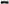  nyilvántartás vezetése, amely tartalmazza a javasolt és a Szociális és Esélyegyenlőségi Bizottság által jóváhagyott összegeket,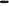 - dönt minden olyan, - a hallgatók állami támogatását érintő - kérdésben, melyet a Szabályzat nem utal más bizottság hatáskörébe, - előkészíti a Térítési és Juttatási Rend módosítási javaslatait, munkájáról folyamatosan tájékoztatja az egyetemi közvéleményt.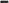 4.7. IDEIGLENES (AD-HOC) BIZOTTSÁGOK4.7.1. A Kari Tanács bármely feladat előkészítésére minimum három, maximum 9 tagú ideiglenes kari bizottságot hozhat létre. 4.7.2. A Kari Tanács által létrehozott ideiglenes bizottság elnökét és tagjait – a dékán javaslatára – a Kari Tanács választja meg. Hallgatókat érintő kérdésekben a bizottságban a HÖK Kari Választmányának l , 9 tagú bizottság esetén legalább 2 képviselőjének részvételét biztosítani kell. 4.7.3. A kar dékánja is létrehozhat bármely feladat előkészítésére ideiglenes bizottságot, melynek összetételét maga határozza meg azzal, hogy hallgatókat érintő kérdés esetén a HÖK Kari Választmányának képviseletét biztosítani köteles.  4.7.4. A ideiglenes bizottság elnökét és tagjait a dékán kéri fel, és a bizottság megalakításával egyidejűleg meghatározza annak feladatkörét. Az ideiglenes bizottság a tevékenységéről jelentést készít.4.7.5. A bizottság tagjai a bizottság ülésein személyesen vesznek részt.4.7.6. Személyi kérdéseket kivéve a bizottság tagjai elektronikus úton is szavazhatnak.4.8. OKTATÓI, VEZETŐI PÁLYÁZATOK ELBÍRÁLÁSÁNAK RENDJE4.8.1. 	Az oktatói pályázatok elbírásának rendjét az SzMSz tartalmazza.4.8.2.  A pályázatok elbírálására létrehozott bizottságnak nem lehet tagja az, aki a kinevezési folyamatban döntési jogkörrel rendelkezik, valamint aki a kinevezést követően a munkakör betöltője felett a munkáltatói jogkör teljes vagy részleges gyakorlására jogosult.4.9. KARI GAZDASÁGI IGAZGATÓA gazdasági igazgató a Kar működésével összefüggő gazdasági és pénzügyi feladatokat a dékán szakmai irányításával látja el, kötelezettségvállalásait a Kötelezettségvállalási Szabályzat szerint ellenjegyzi.A gazdasági igazgató alapvető kötelezettségei és jogai:- az előirányzatok, a gazdálkodási keretek betartása, a bevétel előírás és a kötelezettségvállalás nyilvántartásának kialakítása, működtetése,- a hatáskörébe tartozó operatív gazdasági intézkedések meghozatala,- a Kar gazdasági tevékenységének, és gazdasági szervezetének irányítása, a szakmai szervezeti egységek gazdasági munkájának szabályozása, koordinálása, segítése- jogszabálytól vagy egyetemi szabályozástól eltérő működés esetén saját hatáskörben, vagy a dékánnál, illetve a Kari Tanácsnál szankcionálást kezdeményezhet,- javaslattétel belső ellenőrzésre, az ellenőrzés eredményeinek hasznosítása,- a kari és szervezeti egységszintű gazdálkodáshoz szükséges gazdasági adatok és információk nyilvántartása, hozzáférhetővé tétele, szolgáltatása4.10. DÉKÁNI HIVATAL A Dékáni Hivatal a dékán közvetlen irányításával működő funkcionális szervezeti egység. 1. A dékán, a dékánhelyettesek, és a kari tanács feladatkörébe tartozó igazgatási, valamint a hallgatói ügyekkel és a szakképzéssel kapcsolatos teendőket a Dékáni Hivatal végzi. A Dékáni Hivatal a kar vezetőinek és vezető testületeinek hatáskörébe tartozó ügyeket döntésre előkészíti, végrehajtásában a szükséges mértékben közreműködik.2. A Dékáni Hivatal feladatai: - 	a hallgatók felvételével, nyilvántartásával, tanulmányi, oktatási és vizsgaügyeivel kapcsolatos adminisztratív teendők ellátása, 	-	a hallgatók állami támogatásával kapcsolatos ügyintézés, -	a hallgatók részére jogszabályban megállapított igazolások elkészítése és kiadása,- 	a szakorvosjelöltek felvételével, nyilvántartásával, tanulmányi és oktatási ügyeivel kapcsolatos adminisztratív teendők ellátása, - 	a szakorvosok képzésével kapcsolatban felmerülő gazdasági feladatok ellátása, - 	a szakorvosok részére jogszabályban megállapított igazolások kiadása, 3. Feladata továbbá mindazon teendők ellátása, melyeket jogszabály vagy egyéb rendelkezés a dékán vagy a Dékáni Hivatal hatáskörébe utal. A Hivatal részletes feladatait szervezeti ügyrendje tartalmazza. 4. A Dékáni Hivatal szervezete a) 	Titkárság b) 	Graduális Képzés - Tanulmányi Osztály /Tanulmányi Csoport I-II./- Diploma-nyilvántartási Csoportd)	Szakképzés		-Szakképzési Tanulmányi  Csoport I-II-III.		-Rendszerbevételi és Akkreditációs Csoport		-Gazdasági Csoport 5. A Dékáni Hivatal vezetőjének feladatai- 	ellátja a Dékáni Hivatal vezetését, irányítja a beosztott közalkalmazottak munkáját - 	figyelemmel kíséri az Egyetemet és a Kart érintő rendelkezéseket - 	véleményt nyilvánít és javaslatot tesz a kart érintő igazgatási, szervezeti és jogi 	kérdésekben, - 	irányítja a kari rendezvények előkészítését és szervezését - 	a dékán megbízásából részt vesz a kari üléseken, gondoskodik a jegyzőkönyvek elkészítéséről, a dékáni utasítások végrehajtásáról - 	ellátja mindazokat a feladatokat, amelyeket a dékán, illetve belső szabályzatok a hivatalvezető hatáskörébe utalnak4.11. Szerződéses (megbízási) jogviszonyban történő feladatellátás köre, az ezzel összefüggő feladatok rendjeA kar megbízási szerződést az 1/2015. számú, az Egyetem által kötött megbízási szerződések, valamint kereset- és illetménykiegészítésre vonatkozó megállapodások eljárási rendje tárgyú kancellári utasítás alapján alapfeladatokra, illetve alapfeladatokat támogató tevékenységre köt.5. az ÁOK ADMINISZTRATÍV MŰKÖDÉSÉNEK RENDJE5.1. HELYETTESÍTÉS RENDJE5.2. SZIGNÁLÁS RENDJEA kar működésével kapcsolatos feladatok kiszignálása, az ügyben eljáró ügyintéző személy vagy testület kijelölése a dékán hatásköre.5.3. ALÁÍRÁS, KIADMÁNYOZÁS, KÖTELEZETTSÉGVÁLLALÁS RENDJE  5.3.1. A dékán hatásköreAz előkészítés során letisztázott és a kiadmányozásra jogosult részéről hiteles aláírással ellátott, lepecsételt iratot, azaz kiadmányt csak a dékán adhat ki. 5.4. Iratkezeléssel összefüggő szabályokA kar iratkezelése szervezeti egységek szintjén történik a Semmelweis Egyetem Iratkezelési Szabályzatában és a karhoz tartozó szervezeti egységek ügyrendjében foglaltaknak megfelelően, a központi iratkezelési rendszer alkalmazásával /POSZEIDON EKEDIR DMS elektronikus iratkezelési rendszer/5.5. Kapcsolattartás, együttműködésA kar képviseletét a kar dékánja látja el.A kar feladatainak ellátása során szükség szerinti gyakorisággal együttműködik a társkarok dékánjaival, az Egyetem és kar intézeteivel, központi szervezeti egységeivel, központi igazgatóságaival és egyéb szervezeti egységeivel, illetve a társegyetemekkel, a graduális és a szakképzésben résztvevő kórházakkal, akadémiai, kutató és egyéb intézményekkel. A kar ez irányú tevékenységét a dékán irányítja a kar tevékenységéhez és a feladatok ellátásához szükséges mértékben és gyakorisággal. A kapcsolattatás és együttműködés célja sokrétű /egyeztetés, tájékoztatás, adatkérés, adatszolgáltatás, reprezentáció, stb./, módja a feladat jellegéhez igazodik /közvetlen vagy közvetett, írásbeli, szóbeli stb./. A kapcsolattartás kiterjed a nemzetközi szervezetekhez és programokhoz való csatlakozásra is.A kar célkitűzései érdekében és a hatáskörébe tartozó ügyekben a feladatok megoldása céljából kapcsolatot alakít ki és tart fenn különböző természetes és jogi személyekkel.A karhoz tartozó szervezeti egységeket érintően állandó rendszerességgel, a szorgalmi időszakban minimum két alkalommal a Kari Tanács valamint Tanszékvezetői Értekezlet összehívására kerül sor. A Tanszékvezetői Értekezlet a kari szervezeti egység vezetőinek testülete, ahol elsősorban a kart érintő alapvető célkitűzések és álláspontok megvitatására, kialakítására kerül sor.  Szükség szerint, de legalább kéthavonta kerül sor a dékáni vezetői értekezletre, ahol a kart érintő legfontosabb kérdésekben történik egyeztetés a dékán, dékánhelyettesek, hivatalvezető és a HÖK kari választmány elnökének részvételével.A kar dékánja kapcsolatot tart az egyetemen működő érdekképviseleti szervezetekkel a HÖK karon működő szervezetével valamint a szakmai, érdekképviseleti szervezetek kari képviselőivel.A dékán, dékánhelyettesek, hivatalvezető közötti kapcsolattartás napi szintű.5.5.1. Közös megbeszélések, információáramlásA kar életét érintő legfontosabb eseményekről az Egyetemi Hírlevélből, illetve a honlapról tájékozódhatnak a munkatársak. Az Egyetem szervezeti egységeinek vezetői e-mail-ben vagy nyomtatott formában tájékoztatót adhatnak ki a szervezet működését érintő helyzetekről. Sürgős esetben az értesítés telefonon történik meg. Szükség szerint kerül sor megbeszélésre a társegyetemek és társkarok dékánjaival, a kar oktatóival, a HÖK kari választmányának képviselőivel, az idegen nyelven tanuló külföldi hallgató képviselőivel.5.5.2. Kari TanácsAz SzMSz rendelkezésivel összhangban a tanév során legalább kéthavonta, általában az adott hónap második keddjén kerül sor az összehívására. A kar döntési, javaslattételi, véleményező és ellenőrzési joggal felruházott vezető testülete, a karhoz tartozó intézetek, klinikák, tanszékek vezetőinek, hallgatóinak, valamint a Kari Tanács más tagjainak közös önkormányzati testülete.A Kari Tanácson elhangzottakról jelenléti ívvel hangfelvétel alapján szószerinti jegyzőkönyv készül.5.5.3. Vezetői értekezletA Kari Tanács ülései előtti héten – általában az adott hónap első hétfőjén – kerül sor az összehívására, általában 14:00 órai kezdettel. Aktuálisan fontos kérdések megtárgyalása történik, dékán, dékánhelyettesek, hivatalvezető a Hallgatói Önkormányzat Kari Választmányának képviselőjének, illetve dékán által meghívott személyek részvételével. Szükség esetén rendkívüli vezetői értekezlet összehívására kerülhet sor.A vezetői értekezleten elhangzottakról szükség esetén rövid emlékeztető készülhet.A vezetői értekezlet helyszíne: Dékáni Hivatal Titkárság.5.5.4.  Tanszékvezetői ÉrtekezletA Tanszékvezetői Értekezlet a Kari Tanács szervezeti egység vezetőinek testülete, melyet a dékán szükség szerint hív össze. Elsősorban az alapvető célkitűzések és álláspontok kialakítására kerül sor.  Az itt kialakított álláspontok nem kötelező érvényűek.5.5.5. KörlevelekKar egészét érintő ügyekben a dékán körleveleket adhat ki.5.6. Bélyegzők használataA Karra, azon belül a szervezeti egységek bélyegzőhasználatára és nyilvántartására „Az egyetemi bélyegzőhasználat rendje” c. szabályzata irányadó. 6. A VEZETŐI ELLENŐRZÉSSEL, MUNKASZERVEZÉSSEL ÖSSZEFÜGGŐ SZABÁLYOK6.1. Munkaidőre vonatkozó rendelkezésekA kar szervezeti egységeinél közalkalmazotti és egyéb jogviszonyban foglalkoztatott munkatársaira a vonatkozó jogszabályok, egyetemi szabályzatok, a Kollektív Szerződés, a kinevezési és egyéb szerződésben valamint a szervezeti egység ügyrendjében meghatározottak szerinti munkaidő és munkaidő-beosztásra vonatkozó rendelkezések irányadók.A közalkalmazott távollétét közvetlen felettesének tartozik bejelenteni, aki helyettesítéséről gondoskodik.A munkában eltöltött időt minden közalkalmazott naponta jelenléti íven köteles vezetni, és az érkezés és távozás időpontját aláírásával igazolni.6.2. szabadságok kiadására vonatkozó rendelkezésekA munkavállalók éves szabadságának kiadása a vonatkozó törvények és egyéb jogszabályok, a szabadság kiadásával kapcsolatos egyetemi szabályzatok, a Kollektív Szerződés szerint történik.A kar szervezeti egységeinek vezetői minden év május 31-ig kötelesek szabadságolási tervet készíteni.Szabadságok nyilvántartásaA karhoz tartozó szervezeti egységek vezetőinek szabadságát a dékán írja alá;a szabadságok nyilvántartása mind a szervezeti egységvezetők, mind a más munkakörben foglalkoztatott közalkalmazottak esetében az adott szervezeti egységeknél, saját ügyrendjükben meghatározottak szerint történik. 6.3. munkaköri leírások elkészítése, aktualizálása, felülvizsgálataA munkaköri leírás mintákat (vezetői, közalkalmazotti) a Minőségbiztosítási Osztály biztosítja. A munkaköri leírásokat 2 évenként kell felülvizsgálni, és ha szükséges, módosítani. Szervezeti változás vagy feladatkör-módosulás esetén a munkaköri leírások felülvizsgálandók. A felülvizsgálat tényét a felülvizsgáló személynek alá kell írnia és dátummal kell ellátnia. Minden munkaköri leírást a munkáltatói jogkört gyakorlója hagy jóvá.A munkaköri leírás 3 példányban készül:1 példánya munkavállalóé, 1 példányt az adott szervezeti egység őriz, 1 példány beküldésre kerül az Emberierőforrás-gazdálkodási Főigazgatóságra.6.4. a folyamatba épített és vezetői ellenőrzés eszközei, módszerei, típusaiSE-ÁOK-SZR-M02 ‒ A folyamatba épített és vezetői ellenőrzés eszközei, módszerei, típusa ‒ Ellenőrzési nyomvonal SE-ÁOK-SZR-M03 ‒ Kontrolldokumentáció mellékletek6.5. az ÁOK működésével összefüggő kockázatok kezeléseMódszer: Kockázatkezelési Rendszer SzabályzataA szervezeti egység vezetője együttműködik a kockázatok feltárásáért és kezeléséért felelős vezetővel (lásd: Kockázatkezelési Szabályzat 2.9 fejezet) a kockázatok felmérésében, a változások jelzésében, a lehetséges kezelési intézkedések meghatározásában, kiemelten a tűréshatár feletti kockázatokra hozott intézkedésekre. Szervezeti egységén belül a rendelkezésére álló eszközökkel kezeli a kockázatokat, meggyőződik a bevezetett intézkedések hatásosságáról.6.6. a munkáltatói jogkör gyakorlásának rendszereAz egyetemi SZMSZ 6. sz. mellékletében meghatározottak szerint.A dékán tekintetében a munkáltatói jogokat a rektor, a dékánhelyettesek tekintetében rektor által átadott hatáskörben a dékán gyakorolja. Az intézetigazgató (az intézetigazgató, klinika igazgató és tanszékvezető) tekintetében a munkáltatói jogokat rektor által átadott hatáskörben a dékán gyakorolja, azzal, hogy a Klinikai Központ alá tartozó esetben a vezetői megbízás és a megbízás visszavonása, valamint a pályázati kiírás tekintetében a Klinikai Központ elnöke egyetértési jogot gyakorol, illetve a pályázat közzétételét megelőzően a dékán és a Klinikai Központ elnöke egyetértési jogot gyakorol; nyilvános pályázat alapján; az illetmény megállapítása tekintetében a kancellár egyetértése szükséges.Egyetemi tanár, egyetemi docens, tudományos tanácsadó, kutatóprofesszor, tudományos főmunkatárs tekintetében a munkáltatói jogokat a rektor által átadott hatáskörben a dékán gyakorolja azzal, hogy az illetmény megállapítása tekintetében a kancellár egyetértése szükséges.A Dékáni Hivatal közalkalmazottai felett a munkáltatói jogokat a dékán gyakorolja.7. Hivatkozások listájaJOGSZABÁLYOK:- Nemzeti felsőoktatásról szóló szóló 2011. évi CCIV. törvény- A nemzeti felsőoktatásról szóló 2011. évi CCIV. törvény egyes rendelkezéseinek végrehajtásáról szóló 87/2015 (IV.9.) Kormány rendelet - 51/2007. (III.26.) Korm. rendelet a felsőoktatásban részt vevő hallgatók juttatásairól és az általuk fizetendő egyes térítésekről- 230/2012. (VIII.28.) Korm.rendelet a felsőoktatási szakképzésről és a felsőoktatási képzéshez kapcsolódó szakmai gyakorlat egyes kérdéseiről- 18/2016. (VIII.5.) EMMI rendelet a felsőoktatási szakképzések, az alap- és mesterképzések képzési és kimeneti követelményeiről - 1992. évi LXIII. törvény a személyes adatok védelméről és a közérdekű adatok nyilvánosságáról- 362/2011. (XII. 30.) Korm. rendelet az oktatási igazolványokról- 423/2012. (XII. 29.) Korm. rendelet a felsőoktatási felvételi eljárásról- 1/2012. (I. 20.) Korm. rendelet a hallgatói hitelrendszerről- 2012. évi I. törvény a munka törvénykönyvéről- A közalkalmazottak jogállásról szóló 1992. évi XXXIII. törvény- Az egészségügyi felsőfokú szakirányú szakképzési rendszerről, a Rezidens Támogatási Program ösztöndíjairól, valamint a fiatal szakorvosok támogatásáról szóló 162/2015. (VI. 30.) Korm. rendelet - 162/2015. (VI.30.) Korm. rendelet az egészségügyi felsőfokú szakirányú szakképzési rendszerről, a Rezidens Támogatási Program ösztöndíjairól, valamint a fiatal szakorvosok támogatásáról- 22/2012. (IX. 14.) EMMI rendelet az egészségügyi felsőfokú szakirányú szakképesítés megszerzéséről- 16/2010. (VI. 15.) EüM rendelet az egészségügyi felsőfokú szakirányú szakmai képzés részletes szabályairól- 122/2009. (VI. 12.) Korm. rendelet az egészségügyi felsőfokú szakirányú szakképzési rendszerről- 22/2012. (IX. 14.) EMMI rendelet az egészségügyi felsőfokú szakirányú szakképesítés megszerzéséről- 66/1999. (XII. 25.) EüM rendelet a szakorvos,  szakfogorvos, szakgyógyszerész és klinikai szakpszichológus szakképesítés megszerzéséről- 2006. évi XCVII. törvény az egészségügyben működő szakmai kamarákról- 2003. évi LXXXIV. törvény az egészségügyi tevékenység egyes kérdéseiről- 30/2008. (VII. 25.) EüM rendelet az egészségügyi tevékenység végzéséhez szükséges oklevelek elismeréséről, továbbá az oklevelek külföldi elismertetéséhez szükséges hatósági bizonyítványok kiadásának egyes eljárási szabályairól- 18/2007. (IV. 17.) EüM rendelet az egészségügyi szakképesítéssel rendelkező személyek alap- és működési nyilvántartásáról, valamint a működési nyilvántartásban nem szereplő személyek tevékenységének engedélyezéséről- 19/2007. (IV. 17.) EüM rendelet a klinikai sugárfizikus egészségügyi felsőfokú szakirányú szakképesítés megszerzéséről- 2006. évi XCVII. törvény az egészségügyben működő szakmai kamarákról- 41/2005. (IX. 22.) EüM rendelet a klinikai biokémikus, klinikai mikrobiológus, valamint a molekuláris biológiai diagnosztikus egészségügyi felsőfokú szakirányú szakképesítés megszerzéséről- 215/2004. (VII. 13.) Korm. rendelet a sportorvoslás szabályairól és a sportegészségügyi hálózatról- 40/2004. (IV. 26.) ESzCsM rendelet az egészségügyi tevékenység végzéséhez szükséges egészségi alkalmasság vizsgálatáról és minősítéséről- 2000. évi II. törvény az önálló orvosi tevékenységről- 4/2000. (II. 25.) EüM rendelet a háziorvosi, házi gyermekorvosi és fogorvosi tevékenységről- 40/1997. (III. 5.) Korm. rendelet a természetgyógyászati tevékenységről- 50/2015. (XI. 12.) EMMI_rendelet az orvosi bélyegzőkről- SE Szervezeti és Működési Szabályzat- 1/2015. sz. kancellári utasítás a megbízási szerződések, valamint kereset- és illetménykiegészítésre vonatkozó megállapodások eljárási rendje tárgyában- 109/2006. (XI. 30.) sz. Adatvédelmi szabályzat - K/4/2016. (I.06.) sz. Ajándékok elfogadásának rendje		- 81/2011. (VI. 30.) sz. Az egészségügyi, oktatási és egyéb tevékenység megbízási jogviszonyban történő ellátásának rendjéről szóló szabályzatEGYETEMI SZABÁLYZATOK- Kollektív szerződés					- E/3/2015. (IX.22.) sz. Belső Ellenőrzési Kézikönyv			- K/20/2016. (XII.19.) sz. szabályzat a béren kívüli – és béren kívüli juttatásnak nem minősülő – juttatásokról	- K/19/2016. (XI.30.) sz. Beszerzési szabályzat, Beszerzési formanyomtatványok- 28/2005. (IV.28.) sz. szabályzat a Betegazonosító rendszer használatáról	- K/10/2015. (XI.02.) sz. szabályzat Az egyetemi bélyegzőhasználat rendjéről		- 13/2015. (III. 12.) sz. Biobank Hálózat Működési Rendje				- K/2/2017. (I.26.) sz. Bizonylati Szabályzat						- E/1/2016. (VII.28.) sz. szabályzat a Semmelweis Egyetem közalkalmazottainak külföldi tanulmányútjával, valamint munkavállalás és egyéb célból külföldi tartózkodáshoz igényelt fizetés nélküli szabadság igénybevételével kapcsolatos eljárás rendjéről- 12/2011. (II.24.) sz. Drogmegelőzési Szabályzat- 43/2005. (VI. 30) sz. szabályzat Az egészségügyi felsőfokú szakirányú szakképzésben résztvevők számára szervezett központi gyakornoki rendszerbevételi eljárásró- 134/2015. (XI.26.) sz. szabályzat az Egyetemi kitüntetések, díjak adományozásáról, valamint az állami kitüntetések felterjesztési eljárásáról - 138/2011. (XII.15.) sz. Ellenőrzési nyomvonalak				- 127/2015. (X.29.) sz. ERASMUS+ Szabályzat	- 48/2011. (IV. 28.) sz. Esélyegyenlőségi terv			- K/8/2016. (II.18.) sz. Eszközök és Források Értékelési SzabályzataKARI RENDELKEZÉSEK- 44/2016. KT sz. “Professor Emeritus” cím adományozására és viselésére vonatkozó kari feltételrendszer- Kari Térítési és Juttatási Rend- 45/2004. (VI. 22. ) KT sz. Kari Demonstrátori szabályzat- Dr. Haynal Imre és Dr. Beznák Aladár Emlékérem és Jutalomdíj odaítéléséről- 43/2016. KT sz. Kari szabályzat a Köztársasági ösztöndíj pályázat elbírálásának rendjéről és feltételeiről- Kari szabályzat az Oktató Osztály cím elnyerésére- Kari szabályzat a Gyakorló Kórház és Gyakorló Osztály cím elnyerésére8. ZÁRÓ RENDELKEZÉSEKJelen ügyrendet a 2017. február 14-i Kari Tanács a 30/2017 (02.14.) KT számú határozatával fogadta el.Jelen Szervezeti Ügyrend 2017. február 15-től hatályos, azzal, hogy bármely jogszabály, illetve egyetemi szabályzat jelen ügyrend tartalmát érintő módosítása Kari Tanács jóváhagyásához nem kötött. A Szervezeti Ügyrend 1 példányban készül, amely a szervezeti egységnél marad.Közzétételi hely: Minőségbiztosítási Osztály honlapja     Kar honlapja9. MellékletekSE-ÁOK-SZR-M01 – A szervezeti egység felépítésének bemutatása: organogramSE-ÁOK-SZR-M02 – A folyamatba épített és vezetői ellenőrzés eszközei, módszerei, típusa – Ellenőrzési nyomvonalSE-Áok-SZR-M03 – KontrolldokumentációSE-ÁOK-SZR-M04 - Kari Tanács szavazólap mintaSE-ÁOK-SZR-M05 –Kari Tanács által létrehozott és a karon működő állandó bizottságok eljárási rendjeSE-ÁOK-SZR-M06 –Szavazógép működésének leírásaKészítette:
2016. 12.23.A dokumentáció kódja/file neve:SE-BEL3-SZRdr. Eperjesi Tímea AnnahivatalvezetőDátumVáltozat száma:01Ellenőrizte:2017. …. …..Érvénybelépés időpontja:2017.02.15.Dr. Hunyady LászlódékánDátumOldalak száma:382017. ….. ….Mellékletek száma:6Jóváhagyta:Kari Tanács képviseletébenDr.Hunyady LászlódékánDátumMellékletek száma:6Módosította Dátum/AláírásVáltozat számaMódosított oldalszámJóváhagyta Dátum/AláírásKibocsátás időpontjaA szervezeti egység neve:magyarul:Semmelweis Egyetem Általános Orvostudományi Karangolul:Semmelweis University Faculty of Medicine németül:Semmelweis Universität Medizinische Fakultät Alapítás éve:1769Működésének helye: 1085 Budapest, Üllői út 26.Levelezési címe:1428 Budapest, Pf. 2.Jogállása:Az ÁOK oktatási és tudományos kutatási tevékenységfeladatait ellátó oktatási szervezeti egység. A hallgatók oktatásának, az intézeti, klinikai és tanszéki életnek, a karon folyó tudományos munkának összefogó igazgatási, oktatási, és tudományos kutatási szervezeti kerete. Címere:Álló, hegyes talpú pajzs vörös mezejében kék pajzstalp, a választóvonalon zöld hármas halom középső halmán ezüst kettős kereszt áll, a pajzstalpban balról könyöktől benyúló, fehér ruhás természetes kar, barna kötésű kapcsos könyvet tart. A pajzs tetején a Szent Korona. Külső dísz: jobbról zöld babérág, balról zöld tölgyfaág, száruk alul keresztezi egymást.Vezetője:dékánÁltalános helyettese:általános dékánhelyettesDékáni Titkárság telefonszáma:Dékáni Titkárság faxszáma:06-1-317-905706-1-266-0441Titkárság e-mail címe:titkarsag.aokdekani@med.semmelweis-univ.huHonlap:http://semmelweis.hu/aokMunkakörKi helyettesítiKit helyettesítDékánDékánhelyettesekDékán: döntést igénylő ügyekbenMunkakörAláírási jogosultságDékánKiadmányozási és utalványozási jogkör, kötelezettségvállalás a mindenkor hatályos egyetemi szabályzatok figyelembe vételével, a kar működésével kapcsolatos külső-belső hivatalos levelezésekÁltalános dékánhelyettesA dékán helyettesítésekor a kar tevékenységével kapcsolatos külső-belső hivatalos levelezések, kötelezettségvállalás a mindenkor hatályos egyetemi szabályzatok figyelembe vételével, külső-belső hivatalos levelezésekOktatási dékánhelyettesA dékán helyettesítésekor a kar tevékenységével kapcsolatos külső-belső hivatalos levelezések, a karra vonatkozó graduális képzéssel kapcsolatos, tanulmányi vonatkozású külső-belső hivatalos levelezésekSzakképzésért felelős dékánhelyettesA dékán helyettesítésekor a kar tevékenységével kapcsolatos külső-belső hivatalos levelezések, a szakorvosképzéshez tartozó, központi gyakornokok, rezidensek, akkreditációs és rendszerbevételi eljárással összefüggő általános külső-belső hivatalos levelezések, kötelezettségvállalás a mindenkor hatályos egyetemi szabályzatok figyelembe vételévelKari gazdasági igazgatóPénzügyi ellenjegyzés és kancellári egyetértési jog gyakorlóDékáni hivatalvezetőA Dékáni Hivatal munkájával kapcsolatos belső-külső levelezések, továbbá a kart érintő ügyekben a szolgálati út betartásával, kötelezettségvállalás a mindenkor hatályos egyetemi szabályzatok figyelembe vételévelDöntési jog:Az SZMSZ keretei között dönt a kar működését érintő ügyekben Utasításadási jog:Az oktatási-kutatási tevékenység vonatkozásában a szakmai és a napi munkavégzéshez kapcsolódó utasítási, és irányítási jogot a kar dékánja gyakorolja. A kar valamennyi egységénél Általános utasítási jogkörrel rendelkezik feladatinak ellátása soránJavaslattételi jog:Oktatási/kutatási tevékenységgel kapcsolatban felmerülő kari szintű kérdések megoldására.Ellenőrzési és számonkérési jog:Az oktatási-kutatási tevékenység vonatkozásában a szakmai és a napi munkavégzéshez kapcsolódó, ellenőrzési jogot a kar dékánja gyakorolja. Akar valamennyi egységénél korlátozás nélkül jogosult ellenőrizni a tevékenységet, és szóban vagy írásban beszámoltatni erről a vezetőket.Aláírási jog:Kötelezettségvállalási jogkör gyakorlása során a mindenkor hatályos egyetemi szabályzatok figyelembe vételévelFeladatkörében kiadmányozási és utalványozási jogkört gyakorol, a mindenkor hatályos rendelkezések figyelembevételével.Feladatkiadási jog:A kar célkitűzéseinek megvalósítása érdekében a kar valamennyi szervezeti egysége irányában. Munkaköri leírásVezetői/KözalkalmazottiKészítőFelülvizsgálóIgazgatóVezetőiDékánDékánDékánhelyettesVezetőiDékánDékánHivatalvezetőVezetőiDékánDékánDékáni Hivatal munkatársaiKözalkalmazottiDékánDékán